projektas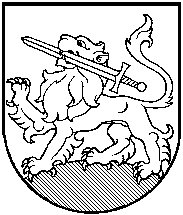 RIETAVO SAVIVALDYBĖS TARYBASPRENDIMASDĖL RIETAVO SAVIVALDYBĖS JAUNIMO VASAROS UŽIMTUMO IR INTEGRACIJOS Į DARBO RINKĄ PROGRAMOS PATVIRTINIMO IR LĖŠŲ SKYRIMO2019 m. vasario 21 d. Nr.       RietavasVadovaudamasi Lietuvos Respublikos vietos savivaldos įstatymo 16 straipsnio 2 dalies 40 punktu ir atsižvelgdama į „Rietavo savivaldybės strateginio plėtros plano iki 2020 metų“, patvirtinto Rietavo savivaldybės tarybos 2018 m. vasario 8 d. sprendimu Nr. T1-11, 1.1.2.3. priemonę „Mokyti nepasirengusius darbo rinkai bedarbius ir nekvalifikuotą jaunimą Rietavo savivaldybėje“, Rietavo savivaldybės taryba n u s p r e n d ž i a:1. Patvirtinti Rietavo savivaldybės jaunimo vasaros užimtumo ir integracijos į darbo rinką programą (pridedama).2.  Skirti iš Rietavo savivaldybės biudžeto lėšų Rietavo savivaldybės jaunimo vasaros užimtumo ir integracijos į darbo rinką programai įgyvendinti.Sprendimas gali būti skundžiamas ikiteismine tvarka Lietuvos administracinių ginčų komisijos Klaipėdos apygardos skyriui (H. Manto g.37, Klaipėda) arba Lietuvos Respublikos administracinių bylų teisenos įstatymo nustatyta tvarka Regionų apygardos administracinio teismo Klaipėdos rūmams (Galinio Pylimo g. 9, Klaipėda) per vieną mėnesį nuo šio sprendimo paskelbimo ar įteikimo suinteresuotai šaliai dienos.Meras	  									                                                                                               PATVIRTINTA Rietavo savivaldybės tarybos                                                                                                      2019 m. vasario 21 d.                                                                                                sprendimu Nr. T1-RIETAVO  SAVIVALDYBĖS JAUNIMO VASAROS UŽIMTUMO IR INTEGRACIJOS Į DARBO RINKĄ PROGRAMAI SKYRIUSBENDROJI DALIS1. Rietavo savivaldybės jaunimo vasaros užimtumo ir integracijos į darbo rinką programa (toliau – Programa) siekiama didinti jaunimo užimtumą vasaros metu, ne ugdymo proceso metu skatinti ir didinti pagalbą jauniems žmonėms įgyjant praktinių įgūdžių. 2. Programa skirta Rietavo savivaldybės jaunimui nuo 14 iki 19 m., besimokančiam Rietavo savivaldybės teritorijoje esančiose ugdymo įstaigose (toliau – jaunimas). Programos vykdymo terminas – 2019 m. birželio – rugpjūčio mėnesiai, ne ugdymo proceso metu. 3. Programa remiama Rietavo savivaldybės biudžeto lėšomis Programoje nustatyta tvarka ir vykdoma Rietavo savivaldybės teritorijoje. 4. Programoje vartojamos sąvokos atitinka Lietuvos Respublikos darbo kodekse, Lietuvos Respublikos jaunimo politikos pagrindų įstatyme ir kituose teisės aktuose vartojamas sąvokas.II SKYRIUSPROGRAMOS TIKSLAS IR UŽDAVINIAI5. Programos tikslas – sudaryti palankias sąlygas jaunimo užimtumui didinti vasaros atostogų metu.6. Programos uždaviniai:6.1.  didinti jaunimo motyvaciją pasirinkti sezoninį darbą vasaros atostogų metu, kaip vieną iš užimtumo priemonių;6.2. padėti integruotis į darbo rinką vasaros atostogų metu;6.3. remti darbdavius, pagal Programą įdarbinusius jaunuolius, kompensuojant darbo vietos išlaikymą Programoje nustatyta tvarka.7. Įgyvendinant Programą siekiama skatinti bendradarbiavimą su Rietavo savivaldybės teritorijoje veikiančiu verslo sektoriumi, pagerinti jaunimo profesinio orientavimo kokybę, užimtumą vasaros laikotarpiu ir įtraukti į Programos įgyvendinimą jaunimą, kurių šeimos nariai gauna mažesnes pajamas, taip mažinant socialinę atskirtį. III SKYRIUSPROGRAMOS DALYVIAI IR IMTIS8. Dalyvauti Programoje gali:8.1. darbdaviai:8.1.1. Lietuvos Respublikoje įsteigti juridiniai asmenys, kurie veiklą vykdo Rietavo savivaldybės teritorijoje;8.1.2. Lietuvos Respublikoje įsteigtos kitos organizacijos (ūkininkas), kurios veiklą vykdo Rietavo savivaldybės teritorijoje;8.1.3. Lietuvos Respublikos piliečiai, kurie verčiasi individualia veikla ir veiklą vykdo Rietavo savivaldybės teritorijoje;8.2. pagal gyvenamąją vietą Rietavo savivaldybės teritorijoje registruotas jaunimas, besimokantis Rietavo savivaldybės teritorijoje registruotoje ugdymo įstaigoje pagal pagrindinio, vidurinio ugdymo programą. 9. Programos imtis – 15 jaunuolių. IV SKYRIUSPROGRAMOS VIEŠINIMAS IR ĮSITRAUKIMAS Į PROGRAMĄ10. Informaciją apie Programos įgyvendinimą interneto svetainėse ir kitose žiniasklaidos priemonėse viešina Rietavo savivaldybės administracijos specialistas (jaunimo reikalų koordinatorius), Rietavo savivaldybės administracijos Švietimo, kultūros ir sporto skyrius, Rietavo atviras jaunimo centras.11. Programos III skyriuje nurodyti dalyviai apie dalyvavimą Programoje praneša tokia tvarka:11.1. jaunuoliai, susiradę būsimą darbdavį ir su juo suderinę dalyvavimą programoje, turi registruotis pas Rietavo savivaldybės administracijos specialistą (jaunimo reikalų koordinatorių), el. paštu savivaldybe@rietavas.lt  užpildydami nustatytą formą (pridedama);11.2. su Programos dalyviais sudaroma trišalė sutartis, kurioje aptariamos pagrindinės Programos sąlygos;   11.3. pasirašyta sutartis registruojama ir vykdoma teisės aktų nustatyta tvarka. V SKYRIUSFINANSAVIMAS12. Darbdaviui, dalyvaujančiam Programoje, už kiekvieną įdarbintą jaunuolį lėšos kompensuojamos šia tvarka:12.1. už jaunuolį, įdarbintą visu darbo krūviu, per mėnesį kompensuojama 50 proc. nustatytos Lietuvos Respublikos minimalios mėnesinės algos dydžio; 12.2. jeigu jaunuolis dirba ne visu darbo krūviu, kompensacija skaičiuojama proporcingai pagal 12.1. punktą; 12.3. kompensuojamų išlaidų periodas – 2019 m. birželio – rugpjūčio mėnesiai, ne ugdymo proceso metu;12.4. maksimalus kompensacijos dydis darbdaviui už vieną įdarbintą jaunuolį Programos vykdymo laikotarpiui – 400 Eur; 12.5. darbdavys, siekdamas gauti jaunuolio, įdarbinto pagal Programą, darbo vietos išlaikymo kompensaciją, Rietavo savivaldybės administracijai pateikia trišalėje sutartyje nurodytus jaunuolio įdarbinimo ir sąnaudų patyrimo pagrindimo dokumentus. 13. Įdarbintas jaunuolis šia Programa gali pasinaudoti tik vieną kartą per finansinius metus.VI SKYRIUSBAIGIAMOSIOS NUOSTATOS14. Įdarbinant jaunuolius pagal Programą vadovaujamasi patvirtintais Lietuvos Respublikos teisės aktais, reglamentuojančiais asmenų iki aštuoniolikos metų įdarbinimą.15. Darbdavys už netinkamą lėšų naudojimą atsako Lietuvos Respublikos įstatymų ir kitų teisės aktų nustatyta tvarka.16. Programos vykdymą organizuoja Rietavo savivaldybės administracija, kontroliuoja nustatyta tvarka Kontrolės ir audito tarnyba.17. Visi su patikrinimu susiję dokumentai saugomi laikantis Lietuvos Respublikos įstatymų ir kitų teisės aktų nustatytų reikalavimų._______________________Rietavo savivaldybės jaunimo vasaros  užimtumo ir integracijos į darbo rinką  programos 1 priedasREGISTRACIJOS Į RIETAVO SAVIVALDYBĖS JAUNIMO VASAROS UŽIMTUMO IR INTEGRACIJOS Į DARBO RINKĄ PROGRAMĄ FORMA___________________________RIETAVO SAVIVALDYBĖS ADMINISTRACIJOS SPECIALISTAS(JAUNIMO REIKALŲ KOORDINATORIUS)AIŠKINAMASIS RAŠTAS PRIE SPRENDIMO,,DĖL RIETAVO SAVIVALDYBĖS JAUNIMO VASAROS UŽIMTUMO IR INTEGRACIJOS Į DARBO RINKĄ PROGRAMOS PATVIRTINIMO IR LĖŠŲ SKYRIMO“ PROJEKTO2019-02-05              RietavasSprendimo projekto esmė.Siekiama didinti jaunimo užimtumą vasaros metu, ne ugdymo proceso metu, skatinti ir didinti pagalbą jauniems žmonėms įgyjant praktinių įgūdžių.2. Kuo vadovaujantis parengtas sprendimo projektas. Sprendimo projektas parengtas vadovaujantis Lietuvos Respublikos vietos savivaldos įstatymo 16 straipsnio 2 dalies 40 punktu ir Rietavo savivaldybės strateginio plėtros plano iki 2020 metų, patvirtinto Rietavo savivaldybės tarybos 2018 m. vasario 8 d. sprendimu Nr. T1-11, 1.1.2.3. priemonę „Mokyti nepasirengusius darbo rinkai bedarbius ir nekvalifikuotą jaunimą Rietavo savivaldybėje“Tikslai ir uždaviniai.Patvirtinti Rietavo savivaldybės jaunimo vasaros užimtumo ir integracijos į darbo rinką programą ir skirti šiai Programai finansavimą. Laukiami rezultatai.Vasaros metu Rietavo savivaldybės teritorijoje veikiančiose įmonėse 15 Rietavo savivaldybės jaunuolių įgis patirties darbo rinkoje.Kas inicijavo sprendimo  projekto rengimą.Rietavo savivaldybės administracijos specialistas (jaunimo reikalų koordinatorius). Sprendimo projekto rengimo metu gauti specialistų vertinimai.Neigiamų specialistų vertinimų kol kas negauta.Galimos teigiamos ar neigiamos sprendimo priėmimo pasekmės.Neigiamų pasekmių nenumatyta.Lėšų poreikis sprendimo įgyvendinimui. Savivaldybės biudžeto lėšos. 9. Antikorupcinis vertinimas. Šis sprendimas antikorupciniu požiūriu nevertinamas.Specialistas (jaunimo reikalų koordinatorius) 		           Egidijus Gricius		                                          Vardas PavardėGimimo dataAdresasKlasė, mokyklaTelefono numerisEl. paštasDarbo patirtis (jeigu yra)Kuo norėčiau dirbtiDarbdavio, su kuriuo sutartas įsidarbinimas, pavadinimas, adresas ir tel. Nr., vadovo vardas, pavardė, parašas